МОУ "СОШ № 4"(34 уч.)МОУ "СОШ № 4"(34 уч.)МОУ "СОШ № 4"(34 уч.)МОУ "СОШ № 4"(34 уч.)МОУ "СОШ № 4"(34 уч.)МОУ "СОШ № 4"(34 уч.)МОУ "СОШ № 4"(34 уч.) 
Рособрнадзор 
Рособрнадзор 
РособрнадзорВсероссийские проверочные работы (5 класс)Всероссийские проверочные работы (5 класс)Всероссийские проверочные работы (5 класс)Всероссийские проверочные работы (5 класс)Всероссийские проверочные работы (5 класс)Всероссийские проверочные работы (5 класс)Всероссийские проверочные работы (5 класс)Всероссийские проверочные работы (5 класс)Всероссийские проверочные работы (5 класс)Всероссийские проверочные работы (5 класс)Всероссийские проверочные работы (5 класс)Всероссийские проверочные работы (5 класс)Всероссийские проверочные работы (5 класс)Всероссийские проверочные работы (5 класс)Всероссийские проверочные работы (5 класс)Всероссийские проверочные работы (5 класс)Всероссийские проверочные работы (5 класс)Дата: 25.04.2017Дата: 25.04.2017Дата: 25.04.2017Дата: 25.04.2017Дата: 25.04.2017Дата: 25.04.2017Дата: 25.04.2017Дата: 25.04.2017Дата: 25.04.2017Дата: 25.04.2017Дата: 25.04.2017Дата: 25.04.2017Дата: 25.04.2017Дата: 25.04.2017Дата: 25.04.2017Дата: 25.04.2017Дата: 25.04.2017Предмет: ИсторияПредмет: ИсторияПредмет: ИсторияПредмет: ИсторияПредмет: ИсторияПредмет: ИсторияПредмет: ИсторияПредмет: ИсторияПредмет: ИсторияПредмет: ИсторияПредмет: ИсторияПредмет: ИсторияПредмет: ИсторияПредмет: ИсторияПредмет: ИсторияПредмет: ИсторияПредмет: ИсторияВыполнение заданийВыполнение заданийВыполнение заданийВыполнение заданийВыполнение заданийВыполнение заданийВыполнение заданийВыполнение заданийВыполнение заданийВыполнение заданийВыполнение заданийВыполнение заданийВыполнение заданийВыполнение заданийВыполнение заданийВыполнение заданийВыполнение заданий(в % от числа участников)(в % от числа участников)(в % от числа участников)(в % от числа участников)(в % от числа участников)(в % от числа участников)(в % от числа участников)(в % от числа участников)(в % от числа участников)(в % от числа участников)(в % от числа участников)(в % от числа участников)(в % от числа участников)(в % от числа участников)(в % от числа участников)(в % от числа участников)(в % от числа участников)Максимальный первичный балл: 15Максимальный первичный балл: 15Максимальный первичный балл: 15Максимальный первичный балл: 15Максимальный первичный балл: 15Максимальный первичный балл: 15Максимальный первичный балл: 15Максимальный первичный балл: 15Максимальный первичный балл: 15Максимальный первичный балл: 15Максимальный первичный балл: 15Максимальный первичный балл: 15Максимальный первичный балл: 15Максимальный первичный балл: 15Максимальный первичный балл: 15Максимальный первичный балл: 15Максимальный первичный балл: 15ООООООООКол-во уч.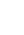 1123456778ООООООООКол-во уч.Макс
балл2213312112Вся выборкаВся выборкаВся выборкаВся выборка95472370708153517644696942Ленинградская обл.Ленинградская обл.Ленинградская обл.1114759597641507242757545Тихвинский муниципальный районТихвинский муниципальный район26571718049618144767650МОУ "СОШ № 4"349494624256764062623511111111111111111